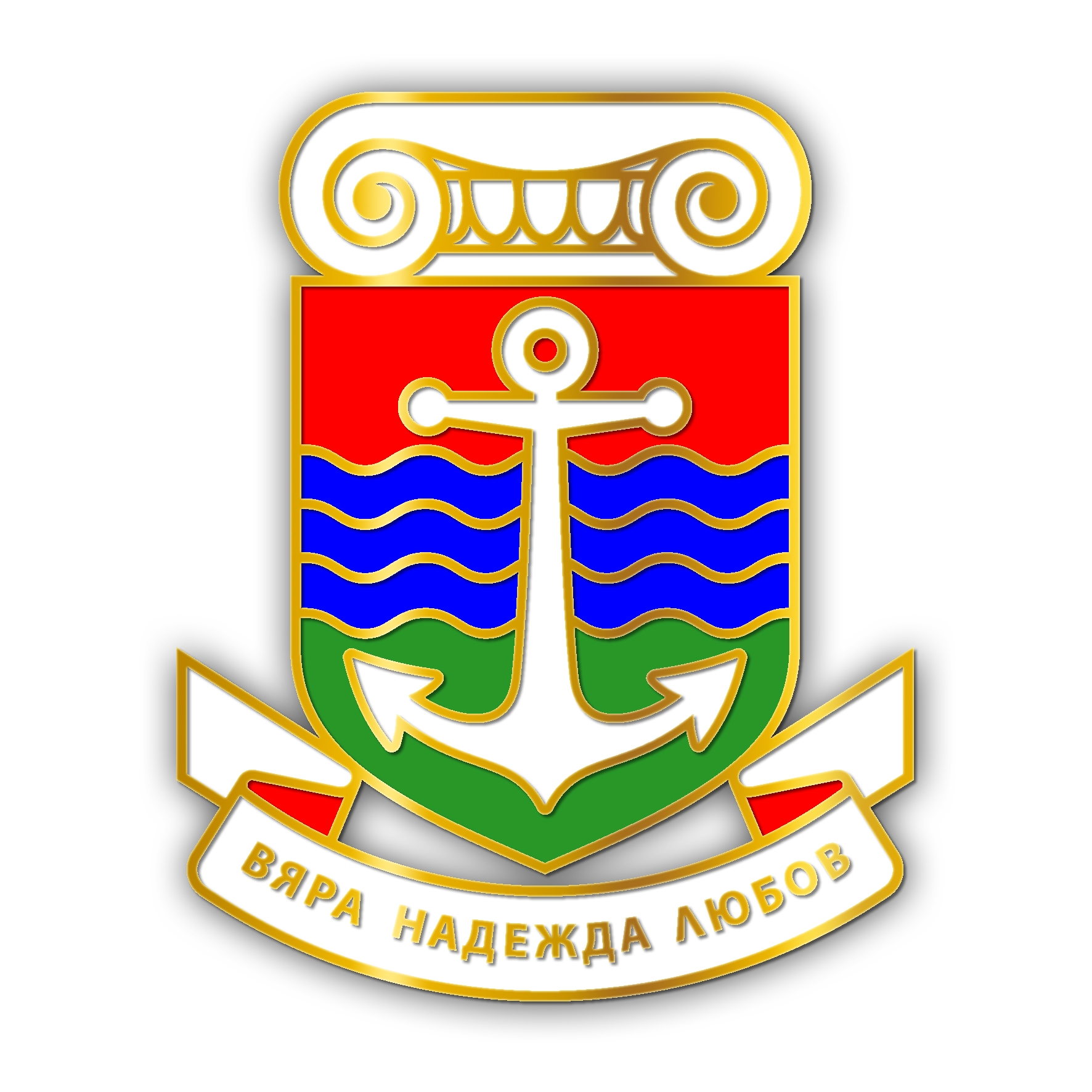 ОБЩИНА ЛОМ3600 Лом, ул.„Дунавска” №12, тел. (0971) 69 101, факс: (0971) 66 026, е-mail: lom.municipality@lom.egov.bg,www.lom.bgЗ А П О В Е Д № 674Лом, 04.09.2019г.На основание чл. 44,  ал. 2 от ЗМСМА и чл. 41, ал. 3 от Изборния кодекс ОПРЕДЕЛЯМ:Местата  за обявяване на избирателните списъци за произвеждане на изборите за общински съветници и кметове на 27.10.2019 г. на територията на Община Лом както следва:- Избирателни списъци за секции № 1 и 2 – кв. „Боруна” – в сградата на бившето училище, ул. „Александър Стамболийски”  № 80, гр. Лом;- Избирателни списъци за секции № 3, 4, 5, 9, 10 и 50 – „Диетичен стол”, гр. Лом, ул. „Дунавска” № 65;- Избирателни списъци за секции № 6, 7, 8 – І-во ОУ „Никола Първанов”, ул. „Филип Тотю” № 14, гр. Лом;- Избирателни списъци за секции № 11, 13 и 14 – Спортна зала, гр.Лом пл. „Свобода”;- Избирателни списъци за секции № 12, 15, 16 и 22 – ДЦСХ, гр. Лом, ул. „Хаджи Димитър” № 28;            - Избирателни списъци за секции № 18, 24 и 25 – ПГПТ гр. Лом, ул. „Заимов” № 8; - Избирателни списъци за секции № 19, 20  – Читалище „23-ти септември”, гр.Лом;-Избирателни списъци за секция №  23 – ПГХЗ гр. Лом, ул. „Славянска” № 148;- Избирателни списъци за секции № 21 и 26 – ІІІ-то ОУ „Отец Паисий”, ул. „Даме Груев” № 1, гр. Лом;- Избирателни списъци за секции № 27, 28, 29, 30, 31 и 32 – ІV-то ОУ „Христо Ботев”, гр. Лом, кв. „Младеново”, ул. „Софийска” № 112;- Избирателни списъци за секции № 34 и 48 – Клуб на пенсионера, гр. Лом, кв. „Момин брод”, ул. „Дружба „№ 1;- Избирателни списъци за секции № 17 – Битова сграда стадиона, гр. Лом;- Избирателни списъци за секции № 33 – Общински клуб на центъра в кв. „Хумата”, ул. „Струма” № 9, гр. Лом;- Избирателни списъци за секции № 35 –  ул. „Вишна“ № 8 /Клуба/ с.Долно Линево;- Избирателни списъци за секции № 36 и 37  – Читалище „Замфир Хаджийски”, с. Замфир;- Избирателни списъци за секции № 38 и 39 – Сградата на кметството в с. Трайково;- Избирателни списъци за секции № 40 и 41 – Училището в с. Сталийска махала, ул. „13-та” № 1;- Избирателни списъци за секции № 42 – Сградата на кметството в с. Сливата;- Избирателни списъци за секции № 43 – Магазинът на ПК „Наркооп” – центъра на с. Добри дол;- Избирателни списъци за секции № 44 – Сградата на кметството в с. Орсоя;- Избирателни списъци за секции № 45 и 46 – Сградата на кметството в с. Ковачица;- Избирателни списъци за секции № 47- Сградата на кметство в с. Станево;- Избирателни списъци за секции № 49 – социален дом с. Орсоя, ул. „18-та” № 9.Избирателните списъци да бъдат обявени на определените за това места и публикувани  на интернет страницата на Община Лом не по-късно от 16.09.2019 г., съгласно чл. 41, ал. 1 и чл. 42,  ал. 2 от Изборния кодекс.Копие от настоящата заповед да се предостави на ОИК Лом и  се обяви публично чрез средствата на масово осведомяване.Контролът по изпълнението на заповедта възлагам на Матилда Донкова -  Секретар  на Община Лом. Пенка Пенкова /п/Кмет на Община Лом